Туроператор по внутреннему туризму «Мобайл-Экспресс»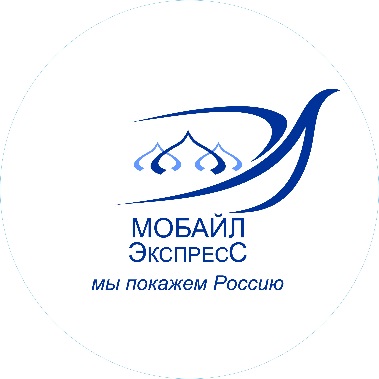 www.mobile-travel.ru                                                                                                                                                                  mobile-travel@yandex.ru                                                                                                                                                                                                                                                                                                                                                                             тел.: 8-495-363-38-178-926-018-61-13«ВЫХОДНЫЕ НА ВОЛГЕ зима» ЖД ТУРМаршрут : Ярославль – Кострома 2 дня / 1 ночь суббота – воскресенье1 день (суббота)
07:35 – Отправление в г. Ярославль на поезде с Ярославского вокзала.
11:00-11:30 – Сбор группы на ж/д вокзале Ярославль-Главный
Обед в кафе города
Обзорная экскурсия по городу:
Ярославль – сокровищница древнерусского искусства, которая хранит в себе великую историю. Ярославль привлекает гостей изразцовыми храмами и древними монастырями, уютными парками и скверами, великолепной набережной. Вы увидите первый русский театр, основанный Федором Волковым в 1750 году, Спасо-Преображенский монастырь, где собиралось народное ополчение под руководством гражданина Минина и князя Пожарского, Губернаторский дом. Побываете в самом «сердце» Ярославля – на стрелке Которосли и Волги, где полюбуетесь и насладитесь величественными, изумительными красотами исторической части города и панорамами могучей Волги и Которосли.
Экскурсия в музей «Музыка и время»– в музее представлена одна из самых крупных коллекций колоколов и колокольцев, уникальная коллекция шарманок, граммофонов и граммофонных записей, и даже собрание «золотофонных» икон, секрет изготовления фона из сусального пошехонского золота для которых ныне утерян навсегда… Вы сможете полюбоваться настоящими раритетами и услышать редчайшие старинные граммофонные записи, и игру на редчайшем инструменте – гармонике.
Театрализованная интерактивная экскурсия «В гостях у губернатора». Вас встретит обитательница дома – дочь ярославского губернатора, расскажет о традициях усадьбы, ее обитателях и этикете салона и покажет вам экспозицию «Русское искусство XVIII – начала XX вв.»
Выезд в Кострому (80 км.)
Заселение в гостиницу. Свободное время.
Ужин за дополнительную плату.2 день (воскресенье)
Завтрак в гостинице
09:30 – Сбор в холле. Выезд на экскурсию
Обзорная экскурсия по городу
Кострома – жемчужина Золотого кольца России! Кострома – старейший ювелирный центр, ремесленный и купеческий город на Волге, а прекрасно сохранившийся ансамбль особняков XVIII-XIX веков, узорчатых деревянных домиков и веерное расположение улиц придает ей особенное, неповторимое очарование. Вы полюбуетесь Пожарной каланчой – выдающимся памятником классицизма, зданием Гауптвахты, Домом сенатора Борщова, ознакомитесь с великолепно сохранившимся ансамблем Торговых рядов, которые исправно несут свою службу до сих пор, увидите памятник Ивану Сусанину, В.И. Ленину, побываете на территории второго Костромского кремля.
Посещение Богоявленско-Анастасииного монастыря – первое каменное сооружение Костромы, а его главной святыней является целительная икона Божией Матери Феодоровской, которая была написана 12 веке и прославлена великими чудесами и исцелениями.
Экскурсия в Свято-Троицкий Ипатьевский монастырь
Кострома по праву носит статус колыбели династии Романовых. Ведь именно в стенах Ипатьевского монастыря Михаила Фёдоровича Романова призвали на царский трон. Отсюда и начался царственный путь династии, длившийся чуть более 300 лет. Экскурсия по территории и Троицкому собору с уникальными фресковыми росписями
Экскурсия в Музей льна и бересты – Вашему вниманию будут представлены особенности ткацкого ремесла прошлых веков, уникальные берестяные и льняные изделия, выполненные нашими предшественниками и современными мастерами. Также в магазине вы сможете приобрести изделия изо льна от производителей по оптовым ценам.
Обед в кафе города
Интерактивная экскурсия «Сырные истории» – Сырный сомелье, известный в узких кругах специалист по сыру, проведет гостей по залам старинного особняка, непрестанно рассказывая о самых загадочных, удивительных и неожиданных сырных историях. Вы узнаете, как и где появился первый сыр, увидите и даже сможете потрогать старинные и современные приспособления для сыроделия, посмеётесь на сырных забавах, откроете для себя целый мир под названием «Сыр». Вас ожидают странные артефакты и хитрые сюрпризы, технические гаджеты и абсолютно непроверенные факты. В маленьких уютных торговых лавках нужно прикупить кусочек сыра от местных сыроделов. (*Дегустация сыра за доп.плату)
Отправление в г. Ярославль (80 км)
18:00 – Трансфер на ж/д вокзал
19:43 – Отправление поезда в МосквуВ стоимость входит:
Транспортное обслуживание по программе;
Проживание в выбранной гостинице (номера с удобствами)
Питание: завтрак + 2 обеда;
Экскурсионное обслуживание по программеДополнительно оплачивается:
Жд билеты Москва-Ярославль-Москва
Дополнительные экскурсии.Примечание:
Агентство вправе изменить порядок проведения экскурсий, с сохранением целостности программы
Дети до 3х лет – бесплатно (без предоставления отдельного места в автобусе, гостинице и питания)
Транспортное обслуживание по программе может осуществляться следующими видами автотранспорта: автобус, микроавтобус, минивэн, автомобиль и другое (в зависимости от количества человек в группе).